                                    Materská škola Limbová 26, 010 07 Žilina					        Správa                     o výsledkoch a podmienkach výchovno– vzdelávacej činnosti                                      Materskej školy  Limbová 26, 010 07 Žilina                                                za školský rok 2021 / 2022Predkladá :					titul, meno, priezvisko				                    Mgr. Veronika Lovíškováriaditeľka materskej školy	Prerokované na pedagogickej rade							dňa  26.08.2022Prerokované v Rade školy, dňa : 29.9.2022							Vyjadrenie Rady školy :                                                        		Rada školy odporúča zriaďovateľovi  							Materskej školy Limbová 26, 010 07 Žilina							schváliť							Správu o výsledkoch a podmienkach výchovno-							vzdelávacej činnosti Materskej školy Limbová 26, 010 07 Žilina za školský rok 2021 / 2022							Jana Staníková							titul, meno, priezvisko        							predseda Rady školy pri MŠ							Stanovisko zriaďovateľa :							Mesto Žilina							schvaľuje  -  neschvaľuje							Správu o výsledkoch a podmienkach  výchovno-    							vzdelávacej činnosti Materskej školy Limbová 26, 010 07 Žilina za školský rok  2021/ 2022							............................................................................							                         za zriaďovateľa                                       			           	S P R Á V Ao výchovno– vzdelávacej činnosti, jej výsledkoch a podmienkach       Materskej školy Limbová 26, 010 07 Žilina - za školský rok 2021 / 2022               Základné identifikačné údaje o materskej škole / § 2 ods.1 písmena a /Poradné orgány MŠ:Pedagogická rada:  				Pedagogickí zamestnanciMetodické združenie: 			Eva Blahovcová- metodičkaÚdaje o rade školy : Členovia:Zloženie tried :Počet tried							8Počet zaradených detí					           169Počet detí odchádzajúcich do ZŠ			           57Počet detí s odloženou školskou dochádzkou		3Počet detí navštevujúcich logopedickú poradňu	            5				Počet detí so zdravotným postihom			            0Údaje o ďalšom vzdelávaní pedagogických zamestnancov                                             V uplynulom školskom roku sme  pracovali   podľa Školského vzdelávacieho programu – „Limbáčik objavuje a spoznáva“. Špecifické ciele sme plnili podľa Štátneho vzdelávacieho programuISCED  0.Aj naše pedagogické pracovníčky sú prihlásené na akreditované vzdelávacie programy, na ktorých sa pravidelne zúčastňujú a na pracovných radách nás informujú o ich priebehu. Interné metodické združenie viedla vedúca MZ pani učiteľka Eva Blahovcová. Členkami MZ boli všetky pedagogické pracovníčky.Aktivity a prezentácia školy: obmedzené z dôvodu COVI- 19Oboznamovanie s anglickým jazykomPráca s počítačom a interaktívnou tabuľou					Zimná olympiádaŠarkaniádaDivadelné predstavenia a výchovné koncerty v našej MŠDeň ZemeKoncert na školskom dvoreKarnevalProjektová činnosť: MŠ sa v školskom roku 2021/2022 nezapojila do projektov.Inšpekčná činnosť v MŠ: V školskom roku 2021/2022 nebola realizovaná.Údaje o priestorových  a materiálno – technických podmienkach  školyOd septembra 2015 je naša materská škola 8 – triedna. Dve triedy sú na elokovanom pracovisku Základnej školy Limbová 30, 010 07 Žilina. Poskytuje celodennú výchovu a vzdelávanie deťom vo veku od troch do šiestich rokov a deťom s odloženou povinnou školskou dochádzkou. Materská škola poskytuje deťom aj možnosť poldenného pobytu. Kmeňová materská škola na svoju činnosť využívala budovu zloženú z dvoch dvojpodlažných pavilónov, kde sú triedy s príslušnými priestormi, kancelárie, školská jedáleň a sklady. Súčasťou školy je veľká školská záhrada, ktorá je pre deti plne prispôsobená- tri pieskoviská, preliezačky so šmykľavkou, drevený altánok- Zelená učebňa, bylinná špirála, okrasné dreviny a dopravné ihrisko. Elokované triedy majú samostatný vchod, nezávislý od základnej školy, jedáleň, priestrannú šatňu a dve plnohodnotne zariadené triedy, nové umyvárky, dve spálne, z toho jedna je rozkladacia. K dispozícií majú školský dvor, vyárendovaný so svojou hrovou plochou, pieskoviskom, preliezkami a lavičkami.V prostredí materskej školy sme vytvárali podmienky pre celkovú pohodu detí. Vďaka nemalým investíciám zo strany zriaďovateľa, sponzorov a finančným prostriedkom z 2 % daní od rodičov, je naša materská škola v súčasnej dobe modernou, dobre vybavenou školou, plne vyhovujúcou pre rozvoj detí predškolského veku, s dôrazom  na ich individuálne potreby. Vo všetkých triedach sú vymenené okná, triedy sú doplnené novým a účelným nábytkom, učebnými pomôckami, hračkami. V troch triedach máme interaktívnu tabuľu.Ďalšie informácie o škole :V dennom poriadku jednotlivých tried boli účelne usporiadané činnosti primerané veku. V materskej škole sme organizovali život detí s rešpektovaním vekových a individuálnych osobitosti detí. Opierame sa o víziu školy, ktorá vychádza z filozofie, pristupovať k dieťaťu ako k osobnosti s predurčenou schopnosťou empatie, kde sú všetky jeho zmysly otvorené tomu, čo bude do nich zasiate. Prostredníctvom tvorivo- humanistickej výchovy sme deťom napomáhali k vytvoreniu trvalejšieho rebríčka hodnôt, kde sa v plnom rozsahu môže prejaviť ich sloboda a tvorivosť, čo smeruje k prirodzenému detskému nadšeniu, ktoré svojou prirodzenosťou motivovalo zamestnancov školy. Tí, vnímaním dieťaťa ako osobnosti, deťom umožnili dosiahnuť optimálnu emocionálnu, sociálnu a kognitívnu úroveň.Vymedzili sme striedanie činnosti, ktoré sa týkajú životosprávy a ďalších činnosti, ktoré zabezpečujú plynulý rozvoj dieťaťa.  Denný poriadok obsahoval organizačné formy dňa ako : hry a hrové činnosti, pohybové a relaxačné cvičenia, pobyt vonku, odpočinok, činnosti zabezpečujúce životosprávu, edukačné aktivity. Každá organizačná forma bola zameraná na integrované realizovanie tematických okruhov, vzdelávacích oblastí a štandardov Štátneho vzdelávacieho programu pre predprimárne vzdelávanie ISCED O. Pri striedaní denných činností sme rešpektovali pravidelnosť, dôslednosť, optimálny biorytmus, bezstresové prostredie. V dennom poriadku sme kládli dôležitý akcent na starostlivosť o zdravie detí.Naše predprimárne zariadenie sa špecificky orientuje na prierezovú tému- environmentálnu výchovu.  Deti s pomocou učiteľov a rodičov riešia reálne potreby svojej školy a okolia, čím napomáhajú k pozitívnej zmene životného prostredia. Ciele environmentálnej výchovy v našej materskej škole sú stanovené tak, aby korešpondovali so stanovenými cieľmi v ŠTVP ISCED 0. Naším hlavným cieľom bolo u detí utvárať pozitívny vzťah k životnému prostrediu, uvedomiť si jeho hodnotu, všímať si vlastnosti predmetov a javov, ich súvislosti a chápať vzťahy medzi nimi. Údaje o finančnom a hmotnom zabezpečení výchovno-  vzdelávacej činnosti školy     Mzdové prostriedky pre pedagogických a nepedagogických pracovníkov: 449, 525 €Prevádzkové náklady: 64, 220 €, účelová dotácia:  0 €                 - Energie, voda, komunikácie-   28 731, 92 €      - Materiál-                                    2 007, 45 €     - Cestovné-                                           -  €     - Prepravné-                                          -  €      - Údržba-                                     19 096, 97 €     - Služby-                                     11 817, 59 €     - Prenájom-                                                 1 €     - PN-                                              2 565, 07 €Príjmové: 28 033, 37 €      - energie. voda, komunikácie-   16 631, 73 €      - materiál-                                    9 022, 69 €      - údržba-                                      1 278, 27 €      - služby-                                       1 100, 68 €      - odmeny                                                        €     - cestovné                                                        €Sponzorské      - zostatok z roku 2020-                                       0 €     - príjem v roku 2021 -                             1 083, 28 €     - čerpanie rok 2021 -                               1 083, 28 €     - zostatok-                                     -----------          0 €Sociálny fond     - zostatok z roku 2020-                     765, 33  €      - príjem v roku 2021-                     3. 089, 46 €     - čerpanie v roku 2021-               3. 041, 20 € (regenerácia pracovnej sily, príspevok na stravu, odmena   pri životnom jubileu)     - zostatok-                                              813, 59 €Príspevok na edukačnú činnosť pre deti predškolského veku: 16 226 €   - učebné pomôcky-  16 091, 05 €   - služby -                                    €   - odmeny-                      134, 95 € Hmotná núdza- stravovanie predškoláci:    7 955, 60 €       - príspevok na stravovanie-                                7 939 €       - príspevok na školské pomôcky-                       16, 60 €Nenormatívne finančné prostriedky: -------- €Kapitálová dotácia: 0 €Spolupráca materskej školy so základnou školou a inými inštitúciami :                                       Neustále udržujeme pracovné vzťahy so ZŠ Limbová 30 a ZŠ Gaštanová. Nakoľko ide o základné školy na  našom sídlisku ide o celoročnú spoluprácu. Primárne vzdelávanie sa vo väčšine našich predškolákov realizuje práve na spomínaných školách. Naši predškoláci majú od ZŠ počas školského roka k dispozícií telocvičňu a  počítačovú miestnosť.Absolvované akcie na ZŠ Limbová 30:PočítačeDivadelné predstavenieĎalšia spolupráca: Obmedzené z dôvodu pandémie- COVID- 19KnižnicaBudatínska záhradaPedagogicko - psychologická poradňa – pre rodičov možnosť konzultácie, poradenstva,     Nereus s.r.o., ŽilinaBábkové divadlo Žilina                                    Spolupráca so Žilinskou komunitnou nadáciou                                                                                  Naši rodičia prispievajú dobrovoľne 2 % zo svojich daní na účet nadácie, ktorá nám tieto finančné prostriedky poukazuje na náš sponzorský účet. Tohto roku sa nám podarilo vyzbierať čiastku  4. 780, 01 € . Tieto finančné prostriedky budú účelovo použité na zefektívnenie edukačného procesu.                                                                                                  Mgr. Veronika Lovíšková								           riaditeľka MŠEVALVÁCIA EDUKAČNEJ ČINNOSTI MŠ LIMBOVÁ,  010 07 ŽILINA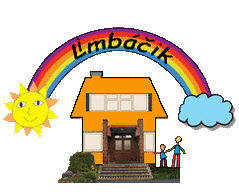               Materská škola, Limbová 26, Žilina  010 07HODNOTENIE VÝCHOVNO-VZDELÁVACEJ ČINNOSTI  Materská škola Limbová 26, ŽilinaSpráva o výsledkoch výchovno-vzdelávacej činnosti za školský rok 2021/2022Základné identifikačné údaje o škole:Informácie o počtoch detí v 2. polroku:Charakteristika školy:Naša materská škola je v súčastnosti 8 triedna. Poskytuje predprimárne vzdelávanie deťom od 3 do 6 rokov a deťom s odloženou školskou dochádzkou. Ťažisko edukačného procesu vychádza z našej filozofie, ktorá znie: "Materská škola, je miesto, kde mi pomôžu nájsť samého seba."
To pre nás znamená pristupovať k vašim deťom s individualitou, rešpektom a toleranciou.
Snažíme sa pomocou tvorivo- humanistickej výchovy  u detí vytvoriť trvalejší rebríček hodnôt a ich prirodzený detský prejav.
Vnímanie každého dieťaťa ako osobnosti nám umožňuje dosiahnuť vyššiu emocionálnu, sociálnu a kognitívnu úroveň vzdelávania, ktorá tvorí základ pripravenosti pre školské vzdelávanie.

Strategické ciele našej školy:
Napĺňaním vlastných cieľov školy prostredníctvom obsahu vzdelávania, metód, foriem a pedagogického majstrovstva, ktoré spočíva v orientácií na individuálne osobitosti dieťaťa, vedie k možnosti dosiahnuť osobnú skúsenosť a prežívať ju všetkými zmyslami.
Prioritné hodnoty školy sú:
- vychovávať zdravé, sebavedomé, samostatné a tolerantné deti,
- udržanie dobrých vzťahov medzi materskou školou a rodičmi,
- rešpektovať priestor pre rast dieťaťa- oboznámenie s cudzím jazykom,
- rozvíjať zručnosti pri práci s IKT,
- realizovať rozvojové školské projekty- Zelená škola,
- akceptácia- prijať dieťa také aké je, bez predsudkov a podmienok,
- kreativita- učenie sa prostredníctvom zážitkov, skúseností,
- učiteľ v pozícií facilitátora (usmerňovateľ, koordinátor),
- odborný rast učiteľov- hľadať a objavovať nové cesty k vzdelávaniu
(osobnostný a profesionálny rozvoj, sebavzdelávanie, kreatívne myslenie a konanie). Školský rok 2021/2022:Práca s deťmi bola poznačená častými absenciami a zatváraním materskej školy z dôvodu pandémie COVID – 19. Bol zavedený školský semafor, podľa ktorého sme dodržiavali hygienické nariadenia a prispôsobili im výchovno-vzdelávaciu činnosť. Po uvoľnení opatrení  v druhom polroku sa obnovili celoškolské akcie.Spolupráca s inými inštitúciami:· spolupráca s ZŠ Limbová  - rozvíjanie počítačovej gramotnosti· spolupráca s plaveckou školou NEREUS – plavecký výcvik· spolupráca s PPP – diagnostika detíSpolupráca s rodinou:Uvedomujeme si, že významný sociálny vzťah ovplyvňujúci úspešnosť predškolskej edukácie predstavuje vzťah rodiny a školy. Dôveru si naša MŠ budovala a buduje u rodičov tým, že poskytuje možnosť získavania informácií a spoločných zážitkov prostredníctvom triednych stretnutí. Ak rodič vidí, že jeho dieťa sa cíti v našej MŠ dobre a bezpečne, zvyšuje sa jeho dôvera v inštitúciu MŠ a vytvára sa následná participácia medzi rodičmi a pedagógmi MŠ. Školské akcie a aktivity:Divadelné predstavenia                                                                                                    Plavecký výcvik                                                                                                                  Výroba plagátov ku Dňu Zeme                                                                                                                                                                                                                      Návšteva Lesoparku                                                                                                                                              Karneval                                                                                                                                        Besiedka ku dňu matiek                                                                                                   Rozlúčkový koncertŠkolský vzdelávací program MŠ LimbováI. polrok školského roka

SEPTEMBER
-  Limbáčik víta - poznaj svoju škôlku, kamaráta

OKTÓBER
-  Vitamíny z našej záhrady - výstavka plodov z domácich zdrojov
-  Šarkan letí, za ním deti
-  Gaštanková dielňa

NOVEMBER
-  Limbáčik dopraváčik - beseda s príslušníkom polície

DECEMBER
-  Mikuláš
-  Čas vianočný, čas sviatočný
-  Vianočná tržnica - pečenie medovníkov

JANUÁR
-  Hry so snehom - stavanie snehuliakov
-  Biela a modrá - zima na výkrese, súťaž medzi triedami

 II. polrok školského roka

FEBRUÁR
-  veselé srdiečka - valentínka pre kamaráta
-  karneval - fašiangové zvyky, tradície
-  hoci sme maličkí, už vieme básničky - triedne kolo v recitácií

MAREC
-  veľkonočné vajíčko - symboly Veľkej noci
-  kniha môj kamarát - návšteva mestskej knižnice
-  mám básničku na jazýčku - školské kolo v recitácií

APRÍL
-  kolobežka rýchlo bežká
-  pre múdre hlavičky - súťaže tried
-  Deň Zeme, človek ako súčasť prírody - starostlivosť o životné prostredie

MÁJ
-  ruky, ruky, ručičky - príprava darčekov pre mamičky
-  Deň matiek - hovoria to deti, tato, naša mama, to je zlato
-  ľudia a hviezdy - kvíz pre predškolákov

JÚN
-  MDD - celoškolská akcia
-  umenie ľudí spája - prezentácia krúžkových činností
-  Deň otcov - otecka mám rád, lebo je kamarát
-  rozlúčka s predškolákmi - limbáčik predŠkoláčik


PROGRAM DŇA
6:30  schádzanie detí v spoločenských priestoroch   
7:00  hrové činnosti podľa voľby detí na jednotlivých triedach, 
        didaktické aktivity, pohybové a relaxačné cvičenia   
8:45 desiata   
9:00 edukačné aktivity, pobyt vonku, hygiena 
11:15 obed 
11:50 dentálna hygiena, príprava na odpočinok, odpočinok 
14:30 olovrant 
15:00 edukačné aktivity, hrové činnosti 
16:30 rozchádzanie detí v spoločenskej miestnosti do 16:30.Perceptálno-motorická oblasť:Naša MŠ je vybavená dostatkom telovýchovných náradí, ktorými je vybavená telocvičňa i jednotlivé triedy. Počas jednotlivých pohybových aktivít deti získali poznatky o pohybe a športe. Zdravotné cviky a pohybové aktivity hravou formou u detí rozvíjajú u detí pozitívny vzťah k telovýchove, športu a zdravému životnému štýlu. V perceptuálno-motorickej oblasti učiteľky rozvíjali a podpovali schopnosti deti, ktoré boli zamerané na posilňovanie fyzickej i psychickej odolnosti, rozvoj hudobno-pohybových, hudobno-percepčných schopností, upevňovali vzťah k telovýchovným činnostiam, rozvoj zameraný na grafomotorické cvičenia – správne držanie ceruzky, nožníc, práca so štetcom, navliekanie korálok, skladanie papiera...  Zameriavali sa aj na zvládnutie základných elementárnych zručností – vyzliekanie, obliekanie, hygienické návyky, stolovanie. Každá aktivita bola prispôsobená danému veku detí.Kognitívna oblasť:V kognitívnej oblasti sa realizovali ciele prostredníctvom zážitkového učenia. Oboznamovali sa a využívali poznatky o sebe, rodine o blízkom i vzdialenom okolí. Učili sa pozorovať, zapamätať si jednotlivé skutočnosti, boli vedené k sústredeniu. Učiteľky zaraďovali do výchovno-vzdelávacieho procesu jednotlivé oblasti na rozvoj komunikácie, matematiky a logického myslenia, poznatkov o prírode a enviromentálne cítenie, informácie o vesmíre, poznatky o cestnej premávke prostredníctvom dopravnej výchovy. Každá trieda je vybavená interaktívnou tabuľou prostredníctvom ktorej si deti rozvíjali a upevňovali poznatky v daných oblastiach. V procese výchovy a vzdelávania sa využívali rôzne metódy a formy, tak ako aj používanie dostupných pomôcok, rekvizít. Sociálno-emocionálna oblasť:Deti boli učiteľkami vedené a povzbudzované k vzájomnej spolupráci v kolektíve, k vyjadrovaniu svojich pocitov a komunikovali o svojich pocitoch a pocitoch druhých. Deti boli vedené ku schopnosti ovládať svoje správanie, k oceňovaniu práce kamaráta a k rešpektovaniu názorov iného. Deti boli počas edukačného procesu v MŠ vedené základným jazykovým prejavom ,vyjadreniam (pozrav, poďakovanie, poprosenie...). Učiteľky u detí  rozvíjali zdravé sebavedomie a sebadôveru a oceňovali ich pozitívne vlastnosti. V oblasti komunikácie sa zameriavali na používanie spisovnej formy materinského jazyka, aktívne počúvanie s porozumením, zapájanie sa do rozhovoru. V pedagogickom procese boli zaraďované postupy tvorivej dramatiky a zážitkového učenia. Všetky aktivity boli prispôsobené vekovým schopnostiam a možnostiam detí.Hodnotenie plnenia plánu metodického  združeniapri MŠ Limbová 26 v ŽilineŠkolský rok 2021/2022Zodpovedný za vypracovanie plánu MZ:  Eva Blahovcová, vedúca MZZa dodržiavanie zodpovedajú:  všetci členovia MZZáväznosť:  Plán MZ je záväzný pre všetkých pedagogických zamestnancovSchválila:  Mgr. Veronika Lovíšková, riaditeľka MŠÚčinnosť od: 2.9.2021V školskom roku 2020/2021 pracovalo MZ v nasledovnom zložení:  Riaditeľka MŠ:   Mgr. Veronika LovíškováPani učiteľka:               Jana Staníková       		       Bc. Mitriam Turská
                                     Eva Tichánková                                 Bc. Iveta Chilá                               Bc. Monika Moravčíková
                               Bc. Mária Džavíková              Monika Pučková
                   Bc. Ivana Hrušková                                      Darina Rychnavská
                               Bc. Anna Cingelová                                      Eva Blahovcová
                                      Simona Dujčíková                               Bc. Eva Radenová
                                     Katarína Hozdeková                                     Dagmar Helecová
                             Mgr. Silvia MichnováMetodické združenie v školskom roku 2020/2021  pracovalo pod vedením Evy Blahovcovej zodpovedne a kvalitne i napriek sťaženým podmienkám v súvislosti s pandémiou COVID – 19.Metodické združenie v školskom roku 2021/2022  pracovalo pod vedením Evy Blahovcovej zodpovedne a kvalitne podľa odsúhlaseného plánu MZ na šk. rok 2021/22. Všetci pedagogickí pracovníci sa podieľali aktívne na plnení vytýčených úloh MZ.Hlavným cieľom metodického združenia bolo: - Podporovať individuálny, profesijný a osobný rast pedagogických zamestnancov a pozitívne ich motivovať k sebarozvoju, - Zvyšovať úroveň výchovno-vzdelávacieho procesu, - Aktualizovať nové informácie týkajúce sa odborných problematík súvisiacich s plnením cieľov a poslaním materskej školyPlán činnosti metodického združenia MŠ šk. rok 2021/2022vychádzal z  - Plánu práce školy         -  Pedagogicko - organizačných pokynov na šk. rok 2021-2022                     - Aktuálnych podmienok školy a zo vzdelávacích potrieb pedagogických  zamestnancov                      -Školského vzdelávacieho programu ISCED 0	          - Hodnotenia výsledkov za predchádzajúci šk. rokS ohľadom, na momentálnu situáciu v celej spoločnosti pre COVID -19 nebolo možné naplánovať zasadnutia MZ, podľa ktorých sme v školskom roku 2021/2022 mali pracovať. Plán práce sa bol postupne aktualizovaný podľa vzniknutej situácie a nariadení MŠ SR a regionálneho školstva. Bol zavedený školský semafor, podľa ktorého sme dodržiavalihygienické nariadenia a prispôsobili im činnosť.Spoločne sme komunikovali formou mailových správ, splnené úlohy sme spracovávali v písomnej forme.Vzdelávanie pedagogických pracovníkov v šk. roku 2021/2022Bc.Mária Džavíková získala certifikát o účasti za absolvovanie webinára s názvom: Rozvoj grafomotoriky a vizuomotoriky v MŠ – 17.3.2022Návrhy na skvalitnenie výchovno-vzdelávacieho procesu:podporovať a zabezpečovať ďalšie vzdelávanie učiteliek, motivovať ich k účasti naseminároch, školeniach, otvorených hodinách a iných vzdelávacích aktivitáchorganizovaných vzdelávacími inštitúciami a tým rozširovať kompetencie učiteliekv oblasti uplatňovania progresívnych metód a foriem práce v predprimárnom vzdelávanía v oblasti plánovania, ktoré sa odzrkadlia vo výchovno-vzdelávacej činnostiskvalitniť hospitačnú činnosť pohospitačným rozborom, napomôcť k  rozširovaniupedagogických kompetencií jednotlivých učiteliek,skvalitniť činnosť metodického združenia,rozširovať kabinetné zbierky o nové didaktické pomôcky (zakúpené i svojpomocne  zhotovené), rozširovať detskú a pedagogickú knižnicu o nové titulypodporovať členky k samoštúdiu odbornej literatúry, priebežne študovať novú odbornú literatúru, poznatky integrovať do praxe,Vypracovala: Eva Blahovcová                                                      V Žiline 31.8.2022                                     vedúca MZ                                                                                                       Plánmetodického  združeniapri MŠ Limbová 26 v Žiline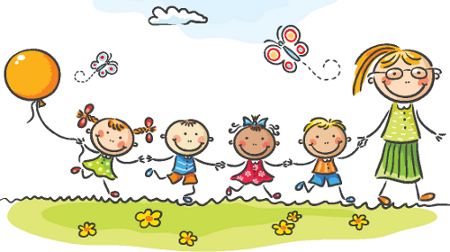 Školský rok 2021/2022Zodpovedný za vypracovanie plánu MZ:  Eva Blahovcová, vedúca MZZa dodržiavanie zodpovedajú:  všetci členovia MZZáväznosť:  Plán MZ je záväzný pre všetkých pedagogických zamestnancovSchválila:  Mgr. Veronika Lovíšková, riaditeľka MŠÚčinnosť od: 2.9.2021Metodické združenie /ďalej MZ/ v súlade s § 6 vyhlášky MŠ SR č. 306/2008 Z.z. o materskej škole v znení vyhlášky MŠ SR č. 308/2009 Z.z. je poradný a iniciatívny metodický orgán riaditeľa MŠ, ktorý nadobudol účinnosť 1. septembra 2008 zákonom 245/2008 Z. z. o výchove a vzdelávaní /Školský zákon/. Predstavuje najľahšie dostupný a najlacnejší zdroj kvalifikovaných informácií, najrýchlejšiu odborno-metodickú pomoc a priestor na výmenu pedagogických skúseností, tvorivosti pedagogických zamestnancov a tímové riešenia pedagogických problémov. Je jedným zo systémových článkov riadiacej štruktúry školy, aktívna činnosť učiteľov v MZ predstavuje významný podiel na pedagogickom riadení školy.Ciele, obsah, prostriedky, metódy a formy činnosti metodického združenia vyplývajú z aktuálnych a perspektívnych potrieb materskej školy, učiteľov a koncepčných zámerov ministerstva školstva prezentujúcich štátnu školskú politiku.Hlavné ciele metodického združenia:  Podporovať individuálny, profesijný a osobný rast pedagogických zamestnancov a pozitívne ich motivovať k sebarozvoju,  Zvyšovať úroveň výchovno-vzdelávacieho procesu,  Aktualizovať nové informácie týkajúce sa odborných problematík súvisiacich s plnením cieľov a poslaním materskej školyZasadnutia metodického združenia sa uskutočnia podľa vypracovaného plánu, prípadne v dňoch konania pedagogických porád po ukončení pedagogickej porady, alebo ako jej súčasť. Uskutočnia sa štyrikrát v školskom roku. Obsahom zasadnutí bude prezentácia odborných problematík z odbornej literatúry, získaných samoštúdiom, prezentácia poznatkov získaných účasťou na vzdelávacích podujatiach a výmena pedagogických skúseností.Plán zasadnutí MZ šk. rok 2021/2022september – október 2021- oboznámiť sa s POP na šk. rok 2021/2022 - sprostredkovanie informácií z riaditeľských porád a školení - aktualizačné vzdelávanie- formy denných činností v MŠ - vzdelávanie a štúdium pedagogickej literatúry, využívanie námetov z odborných časopisov pri práci s deťmi.november – december 2021 - odborná pedagogická diagnostika detí v MŠ – vypracovanie diagnostického dotazník– detská hra ako forma diagnostickej metódy  – hodnotenie jazykovej úrovne detí v jednotlivých vekových skupinách, logopedická starostlivosť - Prístup pedagóga, osobnosť učiteľa, podklady k vypracovaniu etického kódexu - vypracovanie interného etického kódexu zamestnancov školy - dohovor o právach dieťaťa. január – február 2022- odborná psychologická prednáška – téma : Školská pripravenosť – pre učiteľov a rodičov - vzdelávanie a štúdium pedagogickej literatúry, využívanie námetov z odborných časopisov pri práci s deťmi. apríl – máj 2022 - hodnotenie činnosti MZ - diagnostikovanie detí – praktické informácie na základe pozorovaní - odklad PŠD – hodnotenie školskej pripravenosti a odporúčania - návrhy do plánu práce školy na šk. rok 2022/2023- tvorba metodických materiálov - zviditeľňovanie činnosti materskej školy – web, publikovanie.Účasť pedagogických zamestnancov na zasadnutí MZ je  povinná, vyplýva z plnenia ich pracovných povinností. Priestorové, materiálové a technické prostriedky na rokovanie MZ materiálne a finančne zabezpečuje riaditeľka školy.Uvedený plán práce MZ je otvoreným dokumentom, ktorý sa v priebehu šk. roka môže dopĺňať aktuálnymi témami a poznatkami získanými na rôznych vzdelávacích podujatiach.Vypracovala:						Schválila:Eva Blahovcová                                                                 Mgr. Veronika Lovíšková   vedúca MZ                                                                                riaditeľka MŠNázov školyMaterská školaAdresa školyLimbová 26, 010 07 ŽilinaTelefónny kontakt041/ 568 1661E-mailms.limbova26.zilina@centrum.skWebová stránkawww.limbacik.skÚdaje o zriaďovateľoviMesto Žilina, Námestie obetí komunizmu 1, 01013 Žilinat.č. 041 70 63 321, Mgr. Dolníková IngridVedúci zamestnanciMgr. Veronika Lovíšková – riaditeľka MŠMonika Pučková – zástupkyňa MŠKatarína Fablová – vedúca školskej jedálneZamestnanciPočetKvalifikovanýchDoplňujúcich si kvalifikáciuPedagogickí zamestnanci1717Prevádzkoví zamestnanci11Z toho – materská škola16školská jedáleň4elokované triedy6Administratívna pracovníčka11Jana Staníkovápredsedaza pedagogických zamestnancov2Bc. Iveta Chilápodpredsedaza pedagogických zamestnancov3Anna Sliviakováčlenza nepedagogických zamestnancov4Miroslav Fabricičlenza rodičov5Kurtuliková Petračlenza rodičov6Ing. Martin Čapkačlenza rodičov7Alena Jánošíkováčlenza rodičov8František Taľapkačlenza poslancov9Ing. Ľubomír Bechnýčlenza poslancov10Mgr. Peter Cibulkačlenza poslancov11PaedDr. Milena Demkováčlenza Mesto ŽilinaTriedaVekové zloženieUčiteľky1.4-5 ročné detiMgr. Veronika Lovíšková, Jana Staníková- triedna učiteľka, Bc. Miriam Turská2.5- 6 ročné detiBc. Iveta Chilá, Eva Tichánková- triedna učiteľka3.4-5  ročné detiMgr. Ivana Hujíková, triedna učiteľka-  Bc. Mária Džavíková4.3- 4 ročné detiBc. Monika Moravčíková- triedna učiteľka, Monika Pučková5.4- 5 ročné detiBc. Anna Cingelová,  Darina Rychnavská- triedna učiteľka6.4- 5 ročné detiBc. Simona Dujčíková, Eva Blahovcová- triedna učiteľka7.4- 5 ročné detiBc.Katarína Hozdeková, triedna učiteľka- Bc. Eva Radenová8.5- 6 ročné detiMgr. Silvia Michnová- triedna učiteľka, Dagmar HelecováTvorba interného materiálu :Edukačné aktivityVšetky pedagogické pracovníčkyVzdelávanie poriadané MPC Žilina21.atestácia9Predatestačné  vzdelávanie1Názov školy  a úplná adresa školy: Materská škola Limbová 26, 010 07 ŽilinaOkres:ŽilinaTitul, meno a priezvisko riaditeľa školy:Mgr. Veronika LovíškováTelefón+421 41 568 39 72Webová stránka MŠ: http://www.limbacik.ske-mail: ms.limbova26.zilina@centrum.skZriaďovateľ MŠ:Mesto ŽilinaTRIEDYVeková skupinaSpoluChlapciDievčatá Odch.do školyDeti s odlož. ŠDtrieda4- 5 r.2191200trieda5 – 6 r.231211211trieda4 – 5r.2081200trieda3 – 4 r.2110900trieda4 – 5 r.2011900trieda4 – 6 r.2010100trieda4 – 5 r.2012800trieda5 – 6r.231211212SPOLU--------1698482423